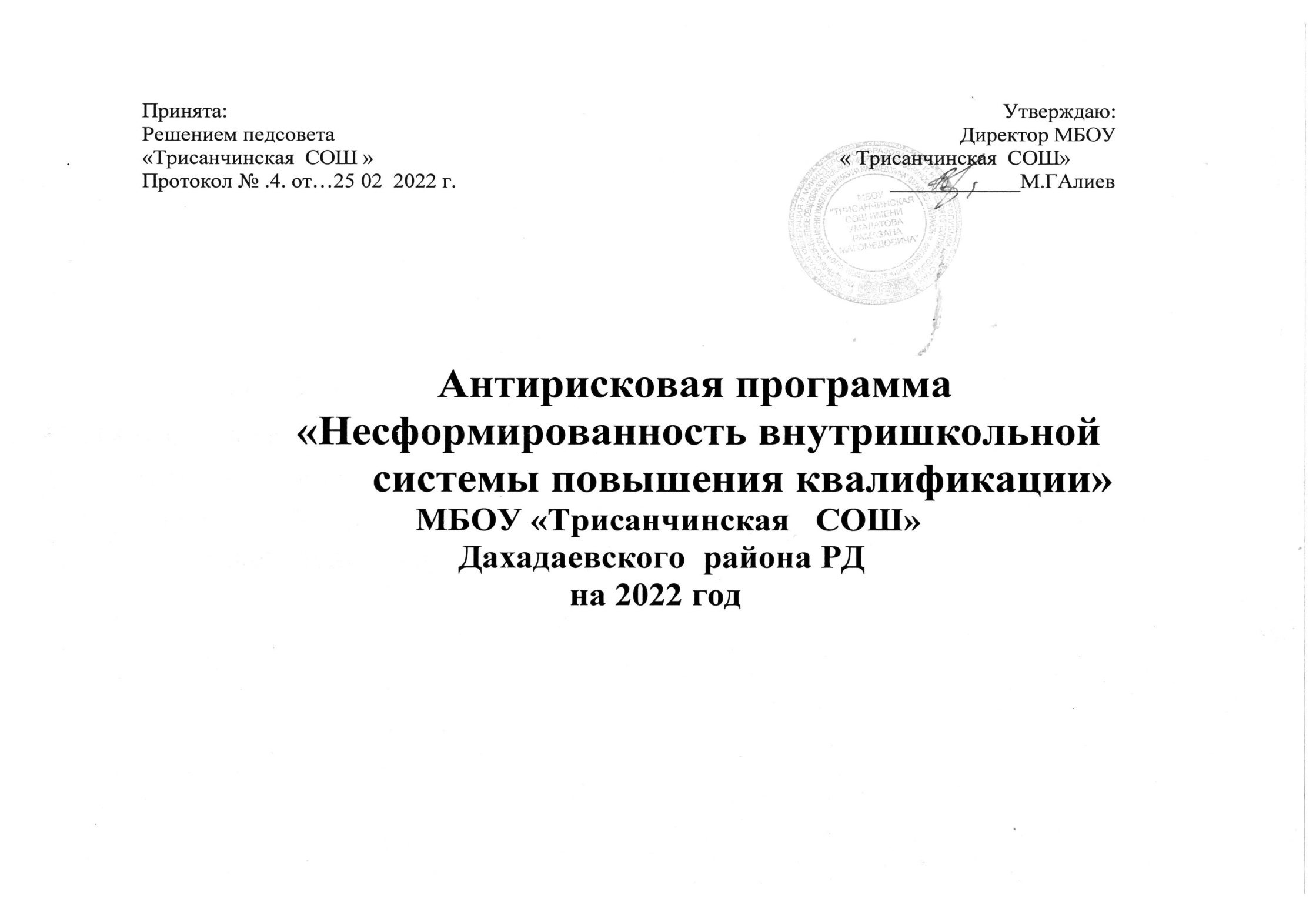 1. Цель: создание в школе условия для непрерывного профессионального развития педагогических работников (профессиональная переподготовка, повышение квалификации). 2. Задачи:Модернизировать материально техническую базу, участвуя в проекте «Цифровая образовательная среда»;Обеспечение библиотечного фонда учебно-методических пособиях, справочной литературе;Проведение текущего ремонта;Обеспечение безопасности образовательного процесса; Создание условий для коммуникационных технологий. 3. Целевые показатели:Оценка скорости Интернет-соединения: заявленная Интернет-провайдером и фактическая Процент рабочих мест учителя оборудованных компьютерной техникой, из них маломощной, устаревшей, требующей замены или переоснащения. Процент учебных классов, оборудованных проектором или интерактивной доской Количество единиц компьютерной техники, используемой в учебном процессе, из них маломощной, устаревшей, требующей замены или переоснащения; Соотношение единиц компьютерной техники, используемой в учебном процессе, к численности обучающихся;Оценка состояния школьных помещений, классов. Оценка фонда школьной библиотеки (соотношение количества учебников на количество обучающихся) 4.  Ожидаемые результаты:Получение оборудования в рамках проекта «Цифровая образовательная среда»; Разрешение вопроса текущего ремонта; 100% удовлетворение потребностей в техническом оборудовании, учебно-методических пособиях, справочной литературе. 5. Сроки и этапы реализации программы   Начало реализации 25.02.2022 года по 31.12.2022 года1 этап (март 2022 г.): аналитико-диагностический: анализ исходного состояния и тенденций развития ОО для понимания реальных возможностей и сроков исполнения программы;анализ рискового профиля школы;разработка антирисковой программы.2 этап (март - октябрь 2022г.): основной этап реализации Программы:реализация мероприятий, направленных на достижение результатов антирисковой программы на 2022 год;промежуточный мониторинг реализации мероприятий антирисковой программы на 2022 год.3 этап (декабрь 2022г.): практико-прогностический:итоговый мониторинг реализации мероприятий программы, анализ динамики результатов, выявление проблем и путей их решения, определение перспектив дальнейшего развития;подведение итогов.                                                          6. Основные мероприятия программы     7. Исполнители:Директор школыЗаместители директора по учебной работе, по воспитательной работеПедагогические работники (учителя, социальные педагог, педагог-организатор)Технический специалист Направление    в соответствии   с рискомЗадача МероприятиеДата реализацииПоказателиОтветственные1. Низкий уровень оснащения школыПроанализировать состояние материально- технической базы 1.Мониторинг   материально-  технического  состояния школымарт Аналитическая справкаДиректор, зам. директора1. Низкий уровень оснащения школы Использовать ресурсы нац. проектов «Современная школа» и «ЦОС»  2.Участие в   проекте «ЦОС» мартсентябрь1. Формирование заявки на участие проекта2. Получение оборудования в рамках проекта «ЦОС»Зам. директора1. Низкий уровень оснащения школыПополнить фонд библиотеки, учебников и методических пособий от общего фонда учебников, методических пособий, литературы 3. Формирование   плана - заказа        учебников на 2022-   2023 учебный год.  Заключение  Контракта на  поставку учебниковавгуст1. Формирование заявки на приобретение учебников и т.д. 2. 100% удовлетворение потребностей в учебниках. учебно-методических пособиях, справочной литературеДиректор, зам. директора1. Низкий уровень оснащения школыПривести в порядок помещение школы4. Проведение текущего ежегодного косметического ремонта здания и помещений школыиюль Проделан текущий ремонтДиректор, зам. директора1. Низкий уровень оснащения школыСоздание условий для коммуникационных технологий 5. Обращение к             провайдеру по вопросу  повышения скорости   Интернетамай  Формирование заявки на    повышения скорости    ИнтернетаДиректор, зам. директора